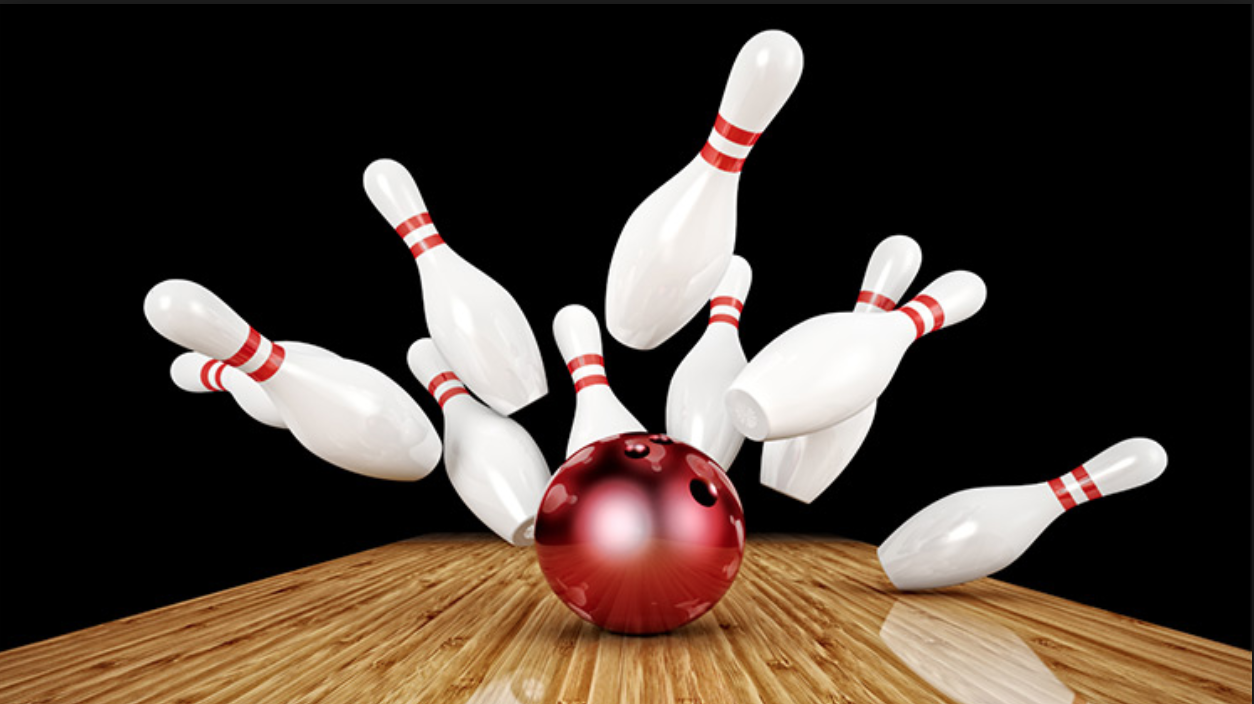 Goal: Create an infographic to explain how to succeed at bowlingRole: FriendAudience: FriendsSituation: A friend has been invited to go bowling, but has never been bowling before. He or she really wants to do well. He or she is asking for you advice.Product/Performance:Create an infogrpahic to explain the besttype of force and where to aim.Expectations:Infographic will:Include diagrams showing forceShow and explain cause and effectUse explanatory text to direct "how to do it"Refer to evidence from investigations and patterns observed